Progetto“faMilia”ASSOCIAZIONE TEMPORANEA DI PROFESSIONISTIDott.ssa Chiara ZanollaAvv. Marco CabrasVia Raffa Garzia n° 3 – Cagliari070/3495013 – 338/6810326progettofamilia@tiscali.it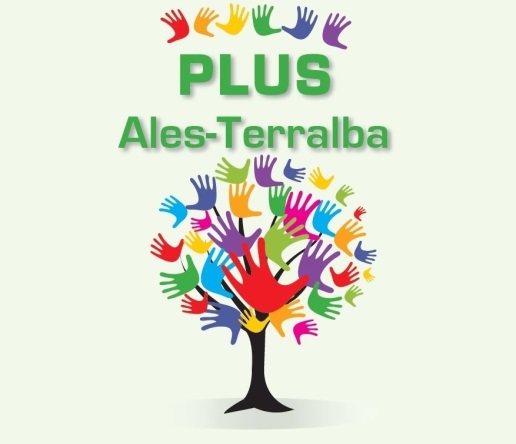 CONSULENZA PSICOGIURIDICA ALLE FAMIGLIEconsistente in:MEDIAZIONE FAMILIARE CONSULENZA FAMILIARE CONSULENZA GENITORIALECORSI PREPARAZIONE MATRIMONIO CIVILEIl servizio è GRATUITO per tutti i cittadini residenti nel distretto PLUS Ales-TerralbaSedi e orari MOGORO – Casa Grussu  Lunedi dalle 10,00 alle 14,00ALES – c/o Municipio  Lunedi dalle 15,00 alle 17,30MARRUBIU – c/o Municipio Giovedi dalle 10,00 alle 13,30LACONI – c/o Municipio Venerdi dalle 10,00 alle 13,30 MEDIAZIONE FAMILIARE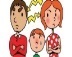 Che cosa è  - 	La mediazione familiare è uno strumento alternativo extragiudiziario di risoluzione delle controversie volto a dirimere la conflittualità all’interno della coppia e/o della famiglia. Il percorso punta a trasformare la crisi affettiva  e/o  il  conflitto  da  elemento  negativo  ad  occasione  di crescita, riorganizzazione e di evoluzione personale. Il compito di aiutare le parti a trovare un nuovo modo di comunicare spetta al Mediatore Familiare, figura professionale con una formazione (giuridica e psicologica) altamente specializzata. Il Mediatore è terzo rispetto alle parti e, senza censure e giudizi, le aiuta e guida ad affrontare costruttivamente le cause del conflitto così da portarle a trovare, da sole, un accordo realmente condiviso. A cosa serve - 	L’obiettivo della Mediazione Familiare  è  quello  di  consentire  alle  parti  di vivere costruttivamente le proprie conflittualità e di riorganizzare la loro vita ritrovando benessere e serenità. Le famiglie in difficoltà (soprattutto quelle in via di separazione) potranno imparare a realizzare una gestione costruttiva e serena dei rapporti, anche grazie ad una nuova modalità di comunicare.A chi è rivolta - 	La Mediazione Familiare si rivolge a:coppie (sposate, unite civilmente o di fatto) che abbiano deciso di separarsi o  di divorziare e che, nonostante il conflitto tra loro, intendano giungere ad una soluzione concordata anche e soprattutto nell’interesse della prole; coppie, già separate o divorziate, che debbano rivedere i loro accordi patrimoniali o genitoriali; famiglie, anche di fatto, che vivano problematiche che non riescono a gestire autonomamente; inoltre, il percorso mediativo può riguardare anche conflitti tra rami parentali (nonni/nipoti, genitori/figli, …).Attività -	Per esigenze di tempo, viene prevista un’attività di sensibilizzazione, promozione e divulgazione della M.F. attraverso incontri pubblici col coinvolgimento di enti locali, medici di base, pediatri, parrocchie, comunità, associazioni di volontariato e tutori dell’ordine. Tale attività sarà funzionale ad un successivo e più efficace intervento agli utenti.   CONSULENZA FAMILIARE E GENITORIALE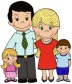 Che cosa è - 	La Consulenza Familiare e la Consulenza Genitoriale forniscono chiarimenti o risposte (di natura legale e/o psicologica) ai dubbi ed alle domande di tutti coloro che, a vario titolo, rivestono un ruolo nell’ambito della famiglia.A cosa serve - 				La Consulenza Familiare e la  Consulenza  Genitoriale  hanno  l’obiettivo  di fornire indicazioni e chiarire dubbi, di natura giuridica e psicologica, in merito ai diritti ed ai doveri che nascono dal matrimonio e dalle unioni, anche di fatto, su tutte le vicende familiari e/o genitoriali in maniera da consentire ai beneficiari di svolgere correttamente il proprio ruolo (di coniuge, di convivente, di genitore, di figlio maggiorenne) all’interno del gruppo.A chi si rivolge - 	genitori, tutori e affidatari; coniugi o conviventi (di fatto o riconosciuti); figli maggiorenni.Attività - 				La consulenza familiare o genitoriale può essere richiesta anche dal singolo genitore, coniuge o partner. La prestazione del consulente si esaurisce in una sola seduta, confidenziale e riservata. CORSO di PREPARAZIONE MATRIMONIO CIVILE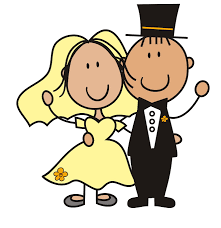 I corsi hanno la finalità di sensibilizzare le coppie alle normative ed alle problematiche socio-affettive derivanti dalla loro unione. Sebbene utilizzato da altre pubbliche amministrazioni esclusivamente per le coppie che intendono contrarre matrimonio civile, di fatto costituisce anche un’opportunità rivolta a tutti coloro che intendono costituire un nucleo familiare (unione di fatto e unione civile).Per ogni corso è prevista la partecipazione di un numero massimo di quattro coppie per n° 3 incontri complessivi a cadenza settimanale.